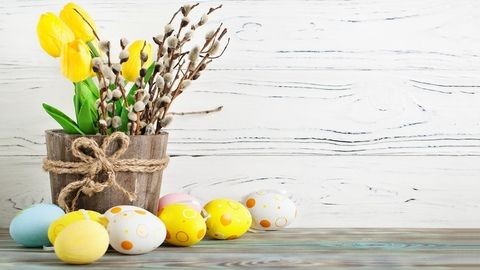 POSIŁKI WYDAWANE SĄ TYLKO PO OKAZANIU KARTY OBIADOWEJ !!!W nawiasach pogrubioną czcionką  zaznaczone zostały  alergeny występujące w daniu.															UWAGA: 1. Wykaz wszystkich alergenów stosowanych w zakładzie, których śladowe ilości mogą zanieczyszczać wyroby gotowe: zboża zawierające gluten, soja, mleko, skorupiaki, jaja, ryby, orzeszki ziemne/orzeszki arachidowe, orzechy (migdał, orzech laskowy, orzech włoski, nerkowiec, orzech pekan, orzech brazylijski, pistacja, orzech pistacjowy, orzech makadamia), seler, gorczyca, nasiona sezamu, dwutlenek siarki i siarczyny, łubin, mięczaki – niepotrzebne skreślić. Alergeny oznaczono zgodnie z Rozporządzeniem 1169/2011 Parlamentu Europejskiego i Rady.                                                                                                                                                                                    2. Z przyczyn obiektywnych i niezależnych jadłospis może ulec zmianie.                                                                                                                                                                                                                                       3. Szczegółowy wykaz wszystkich składników produktów spożywczych i dań dostępny na życzenie u intendentki.Poniedziałek 25-03-2024ŚNIADANIE : Herbata z cytryną, 2 tosty z szynką i żółtym serem (mleko, zboża zawierające gluten), ketchup, ciasteczka zbożowe, bananOBIAD: Zupa pomidorowa z makaronem (seler, zboża zawierające gluten), Pulpety gotowane  w sosie chrzanowym, ziemniaki, surówka z modrej kapusty, kompot, borówki 100gWtorek 26-03-2024ŚNIADANIE : Herbata z cytryną, kawa zbożowa z mlekiem (mleko, zboża zawierające gluten), bułka grahamka, masło, szynka, papryka, sałata  (mleko, zboża zawierające gluten), kisiel z jabłkiem i jogurtem greckim (mleko)OBIAD: Krupnik (seler, zboża zawierające gluten), Filet z łososia pieczony z koperkiem (ryba), ziemniaki puree (mleko), surówka z kapusty kiszonej, sok owocowy Środa  27-03-2024ŚNIADANIE : Herbata z cytryną, sałatka jarzynowa (jaja, gorczyca, seler), 2 kiełbaski z szynki, ketchup, chleb żytni (zboża zawierające gluten, sezam), drożdżówka z serem ( mleko, zboża zawierające gluten, jaja)OBIAD: Żurek z jajkiem, kiełbasą i ziemniakami (seler, zboża zawierające gluten, mleko, jaja),Spaghetti z sosem bolońskim (zboża zawierające gluten), sok owocowy